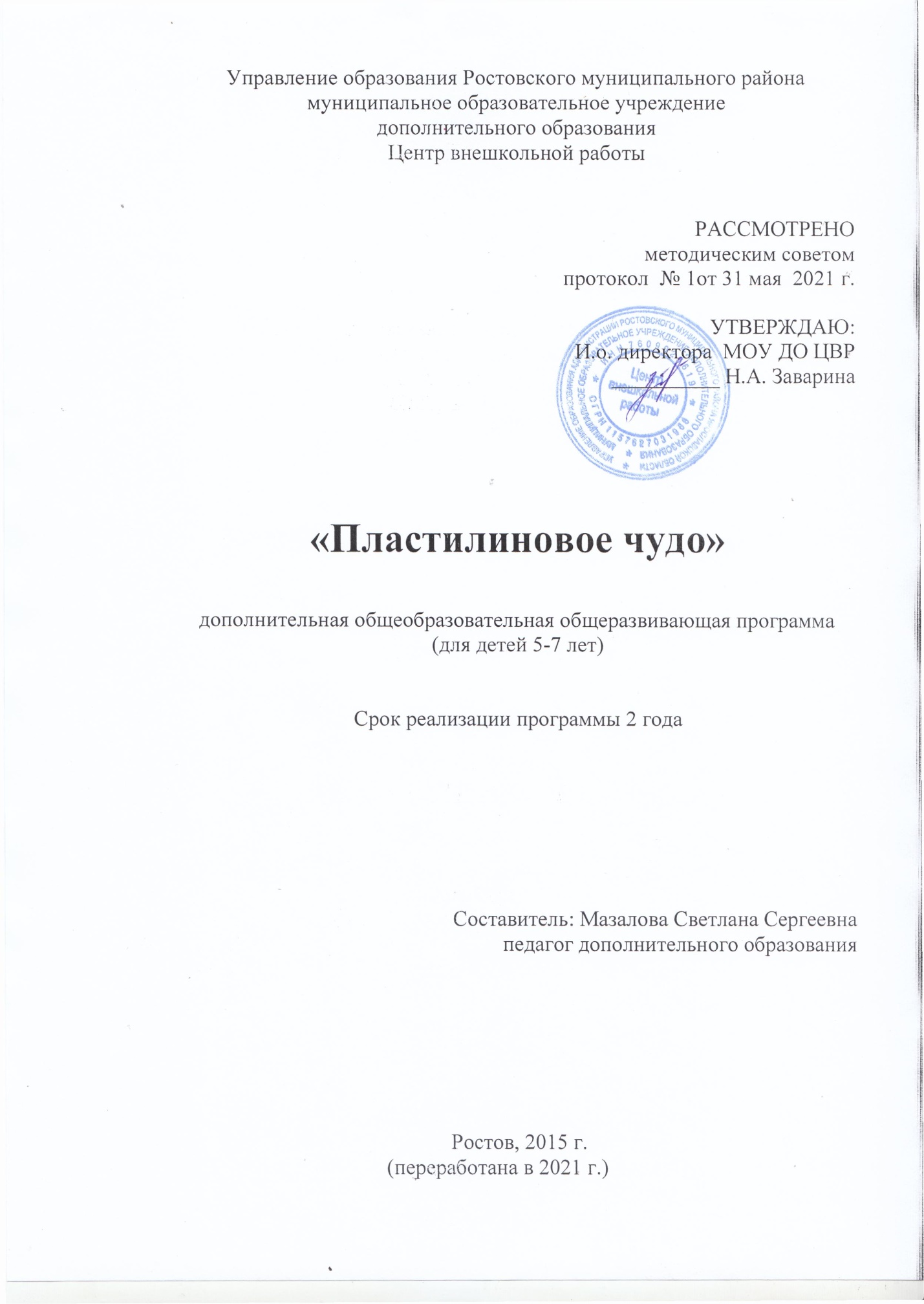 Оглавление1. Пояснительная запискаОбоснование программы В настоящее время педагоги, специалисты в области раннего развития, настаивают на том, что развитие интеллектуальных и мыслительных процессов необходимо начинать с развития движения рук, а в частности с развития движений в пальцах кисти. Развитие навыков мелкой моторики особенно важно потому, что вся дальнейшая жизнь ребенка потребует использования точных, координированных движений руки и пальцев, которые необходимы, чтобы одеваться, рисовать и писать, а также выполнять множество разнообразных бытовых и учебных действий. Поэтому развитие мелкой моторики в дошкольном возрасте является одним из наиболее актуальных направлений.Актуальность данной проблемы обоснована тем, чем больше уверенности и изобретательности в движениях детской руки, тем тоньше взаимодействие с орудием труда, и тем сложнее движение, необходимое для этого взаимодействия. Учёными доказано, что развитие руки находится в тесной связи с развитием речи и мышления ребёнка. Недаром, В.А.Сухомлинский писал: «Истоки творческих способностей и дарования детей на кончиках их пальцев...».  Другими словами: чем больше мастерства в детской руке, тем умнее ребенок.Проблема развития мелкой моторики, ручной умелости на занятиях по изобразительной деятельности так же весьма актуальна, так как именно изобразительная деятельность способствует развитию сенсомоторики – согласованности в работе глаза и руки, совершенствованию координации движений, гибкости, силе, точности в выполнении действий, коррекции мелкой моторики пальцев рук. Дети овладевают навыками и умениями работы с инструментами (в рисовании - карандаш и кисть, в аппликации - ножницы и кисть, в лепке - стека). На этих занятиях дети вырабатывают умения управлять инструментом. Художественно-творческая деятельность выполняет также и терапевтическую функцию: отвлекает детей от грустных событий, снимает нервное напряжение, страхи, вызывает радостное, приподнятое настроение, обеспечивает положительное эмоциональное состояние. Поэтому так важно заниматься с ребенком продуктивной деятельностью, то есть ручным трудом. Программа дополнительного образования «Пластилиновое чудо» направлена на развитие ручных умений с раннего детства, развитие творческих способностей, развитие восприятия, пространственной ориентации, сенсомоторной координации детей, дифференциацию движения пальцев рук. Все это подготавливает руку ребенка к освоению такого сложного навыка, как письмо, чему способствует хорошая мышечная нагрузка на пальчики. Программа разработана на основании программ Венгер Л.А. «Одаренный ребенок» (раздел изобразительное искусство), и авторской программы Лыковой И.А. «Цветные ладошки». Программа является модифицированной.Цель программы: Развитие ручной умелости у детей младшего дошкольного возраста посредством пластилинографии.Образовательные задачи:• Формировать умения передавать простейший образ предметов, явлений окружающего мира посредством пластилинографии.• Способствовать овладению основными приемами пластилинографии (надавливание, размазывание, отщипывание, вдавливание).• Формировать умение обследовать различные объекты (предметы) с помощью зрительного, тактильного ощущения для обогащения и уточнения восприятия их формы, пропорции, цвета.Развивающие задачи:• Развивать мелкую моторику, координацию движения рук, глазомер.
• Развивать сюжетно – игровой замысел.• Развивать интерес к процессу и результатам работы.• Развивать интерес к коллективной работе.Воспитательные задачи:• Воспитывать навыки аккуратной работы с пластилином.• Воспитывать отзывчивость, доброту, умение сочувствовать персонажам, желание помогать им.• Воспитывать желание участвовать в создании индивидуальных и коллективных работах.Отличительные особенности программыОтличительными особенностями программы являются доступность в работе с материалом, пошаговые усложнения, раннее овладение приемам пластилинографии, доступность в восприятии детьми всех разделов программы, за счет элементарности построения занятия. Акцент в работе с детьми направлен на усовершенствование тонкой моторики пальцев рук, зрительного восприятия и произвольного внимания. Для удержания и сохранения внимания и живого интереса детей подбирается интересный материал, разнообразные игры и игровые упражнения. Игровые моменты стимулируют желание заниматься определённым видом деятельности в течение продолжительного времени. Использование разнообразного арсенала конкретных методов и приёмов, направленных на эффективное освоение навыков включающих выполнение тонких координированных движений руки дошкольников.Работа по формированию навыков по пластилинографии проводится в несколько этапов, на каждом из которых перед ребенком ставятся определённые задачи.К концу 1-го года обучения  программе «Пластилиновое чудо» учащиеся  должныЗнать:- правила безопасной работы с разными материалами, ручными инструментами; - основные инструменты и материалы, применяемые при работе с пластилином;- пластилин, виды пластилина, его свойства и применение;- разнообразие техник работ с пластилином;- жанры изобразительного искусства: натюрморт, портрет, пейзаж;- основы  композиции, выполненные в технике пластилинографии;- правила работы в коллективе.Уметь:- пользоваться инструментами и материалами, применяемыми при работе с пластилином, выполнять правила техники безопасности;- пользоваться различными видами пластилина;- владеть разнообразными техниками при работе с пластилином;- использовать жанры изобразительного искусства: натюрморт, портрет, пейзаж;- следовать устным инструкциям педагога;- создавать композиции с изделиями, выполненными в технике пластилинография, уметь оформить изделие;- осуществлять самоконтроль;- выполнять коллективные работы.К концу 2-го года обучения  программе «Пластилиновое чудо» учащиеся  должныЗнать:- правила безопасности при работе инструментами для лепки;- основные инструменты и материалы, применяемые при работе с пластилином;- приемы лепки, применяемые для различных техник пластилинографии;- техники пластилинографии (контурная, мозаичная, модульная, фактурная),- приемы смешивания различных цветов пластилина для получения выразительности образов;- основы  композиции, выполненные в технике пластилинографии;- правила работы в коллективе.Уметь:- пользоваться инструментами и материалами, применяемыми при работе с пластилином, выполнять правила техники безопасности;- смешивать цвета;- работать в коллективе;- использовать приемы различных техник исполнения в пластилинографии;- самостоятельно создавать композицию, образ, продумывать фактуру, размер и цвет изображения;- осуществлять самоконтроль.Знания, умения и навыки, полученные на занятиях пластилинографией, отслеживаются с целью выявления качества усвоенных детьми знаний, умений и навыков в рамках программы обучения.Выделяются следующие виды контроля:- текущий – осуществляется на каждом занятии;- промежуточный – осуществляется по результатам первого полугодия через мониторинговое исследование;- итоговый – осуществляется по результатам года через мониторинговое исследование.Продолжительность и этапы реализации программы.Программа «Пластилиновое чудо» рассчитана на 2 года обучения. Программа адресована учащимся дошкольного возраста. Возраст детей 5-7 лет. Календарный график занятий
При планировании учитываются возрастные особенности, подготовленность детей.  Оптимальное количество детей в группе – не более 13 человек. Прохождение программы предполагает овладение учащимися комплексом знаний, умений и навыков, обеспечивающих в целом практическую реализацию.2. Учебно-тематический план 1-го года обученияУчебно-тематический план 1-го года обученияУчебно-тематический план 2-го года обученияУчебно-тематический план 2-го года обучения3. Содержание деятельности 1-го года обучения1.Вводное занятие.2.Техника работы с пластилином.Свойства пластилина, приемы его использования: Техника пластилинографии, приемы выполнение декоративных налепов разной формы:  прищипывание, сплющивание, оттягивание деталей от общей формы, плотное соединение частей путем примазывания одной части изделия к другой. Приемы выполнение декоративных налепов разной формы.  3.Картины на плоскости. Животный и растительный мир. Подводный мир. Герои сказок.Освоение способа рисования волнистых линий, размещённых горизонтально. Закрепление умения рисовать округлые формы, преобразовывать их по желанию в овальные. Рисование прямых вертикальных линий. Отщипывание и примазывание пластилина пальчиками, нанесение мазка. Освоение рисования вертикальных и горизонтальных линий, размазывание из столбика. Прием надавливания. Создание образа пластическими средствами. Обучение преобразованию шарообразной формы в овальную путём надавливания и продвижения пальчика по вертикали вниз.Обучение навыку нанесения ритмического мазка сверху вниз. Внесение дополнений в рисунок. Создание на плоскости предмета, состоящего из нескольких частей. Дополнение изображений характерными деталями. Формирование реальных представлений о животном и растительном мире. Развивать практические умения и навыки при создании заданного образа посредством пластилинографии. Использование подручных инструментов для придания объекту завершенности и выразительности (штампы различной формы, стеки, трубочки, колпачки…)4.Объёмные картины. Натюрморт, пейзаж Навыки работы с пластилином: скатывание длинных колбасок и деление их стекой на равные части, перекручивание пластилиновых колбасок в жгутики, нанесение рельефного рисунка поверх пластилиновой основы.Скатывание небольших комочков в шарики, примазывание их к основе в хаотичных направлениях. Прикрепление небольших шариков к основе, преобразование их в овальную форму. Прикладывание усилий при работе с подручными материалами: стеки, трубочки, колпачки. Формирование представлений о натюрморте, пейзаже. Развивать практические умения и навыки при создании заданного образа.5.	Картины из пластилина с использованием  природных материалов Создание картин из пластилина на свободную тему с использование природных материалов (семечки, листочки, веточки, крупа…)6.	Открытка к праздникуИзготовление праздничных открыток: Новый год, 23 февраля, 8 марта.7.	Итоговое занятие. Выставка детских работ.Содержание деятельности 2-го года обучения1.Вводное занятие.2.Техника работы с пластилином.Обучающиеся знакомятся с приёмами, используемыми именно в технике пластилинографии:размазыванием, когда пластилин размазывается по готовой поверхности кончиками пальцев;примазыванием или придавливанием — соединением деталей для получения цельного сюжета;налепливанием — нанесением элементов из пластилина на шаблон;заглаживанием — приёмом, когда слой пластилина заглаживается смоченными в воде пальцами по поверхности для подготовки основы;смешением разноцветных брусков пластилина для получения новых оттенков — в младшей группе дети разминают небольшие кусочки пластилина в брусок одного цвета, а в средней и старших учатся аккуратно налепливать кусочки разного оттенка один на другой, формируя переходы между ними. 3.Контурная пластилинография. Дары природы. В мире       животных. Моя семья.Картина выкладывается жгутиками (тонкими «колбасками») разной толщины. На основу картины  наносится рисунок, жгутиками, выложенными по границам изображения,  придаётся объём;  затем жгутиками выкладываются внутренние элементы картины.Формирование у детей обобщённых представлений о природе, животных и человеке.Создание лепной картины с выпуклым изображением, когда изображаемые объекты выступают над поверхностью горизонтальной основы, упражняя навыки раскатывания. Развитие  чувства удовлетворения от «хорошо» и «красиво» выполненной поделки, реализации конструктивного замысла.Мозаичная пластилинография. Удивительные насекомые. Траспорт.Мозаичная пластилинография - изображение лепной картины на горизонтальной поверхности с помощью шариков из пластилина или шарикового пластилина.Особенности выполнения работы:Скатывать мелкие шарики  нужного цвета.Располагать их на горизонтальной поверхности, заполняя поверхность изображаемого объекта, соответствующего цвета.Слегка прижать.Формировать представление о мире насекомых и различных видах транспорта путем изображения их на плоской основе мозаичной техникой.5.Картины в модульной технике пластилинографии с использованием различных основ. Данная техника более сложная, так как необходимо владение всеми приемами лепки. Для начала нужно перенести понравившийся рисунок на лист картона и заполнить каждый участок картинки пластилином соответствующего цвета, что можно сделать маленькими шариками, жгутиками или целыми деталями, придав краям нужную форму при помощи стеки. Продолжаем развивать умение пользоваться основными приемами лепки. Овладение ими поможет создавать необходимые формы и придавать фигурам соответствующее положение.                               Скатывание. Положить кусочек пластилина между ладонями, немножко прижать и выполнять кругообразные движения, чтобы получился шарик. Шарик нужно периодически поворачивать, чтобы он стал круглым.                                                                     Раскатывание. Позволяет превратить пластилиновый шар в яйцо или цилиндр. Скатать шарик и прямолинейными движениями рук преобразовать в цилиндр. Яйцо получится, если руки поставить наклонно относительно друг друга и выполнить раскатывание.                                                                      Сплющивание. Чтобы получить лепешку или диск, сначала скатывают шарик, потом его сильно сдавливают между ладошками, или прижимают ладошкой к столу.                                                                                                      Прищипывание. Придает определенную фактуру поверхности изделия, что необходимо при выполнении мелких деталей на крупной модели. Для этого соединенными пальцами захватывают немного пластилина и выделяют его, придавая ему нужную форму.                                                                  Оттягивание. Похоже на предыдущий прием, но после захвата пластилина его оттягивают и формируют новый элемент или деталь.                 Заглаживание. Применяется для создания плавного перехода от одной детали к другой при соединении и для закругления. Выполняется пальцами или стеком. Одновременно можно удалить излишек пластилина.Разрезание. Разделение бруска стеком или резачком на отдельные куски.Соединение. Прикладывание и несильное прижимание деталей друг к другу. При этом нужно соизмерять силу и не допускать деформации деталей.Для основ будем использовать различные досочки, пластиковые тарелки, оргстекло, любые плоские поверхности.6.Фактурная пластилинография.  Изготовление сувениров.Фактурная пластилинография отличается выпуклым изображением и, в свою очередь, подразделяется на барельеф (рисунок выступает над фоном менее чем наполовину), горельеф (более чем на половину) и контррельеф (углубленный рисунок).Техники передачи фактуры материала: рельефные приемы, связанные с нанесением на поверхность пластилинового изображения точек, штрихов, полосок, фигурных линий; прием выдавливания фактурного материала (в виде волны из жгутиков) через пресс для чеснока (чеснокодавку), с помощью которого эффектно изображается кора деревьев, луговая трава, морские волны, горные рельефы и т.д.; прием «начеса» пластилина с по мощью расчески или прием тонкого строгания, стесывания слоя пластилина (по аналогии с чисткой молодого картофеля), которые позволяют передать фактуру шерсти животных; отпечатывание фактуры с шаблона на отдельных деталях, соединение их в одну лепную поделку; вставки в пластилиновую основу, передающие фактуру изображаемого объекта благодаря использованию природных (семена, фасоль, горох, просо и др.) или созданных человеком (блестки, пайетки, бисер и т.д.) материалов.  Кроме того, при создании деталей пластилиновой картины можно использовать уже знакомые детям приемы, которые применяются в новых, нетрадиционных для них условиях:  налепливание – соединяет одну часть изображения с другой или помогает добавлять необходимые детали на уже готовый рисунок;  прищипывание – для создания новых деталей в картине и придания ей декоративности. Готовые картины и сувениры покрываются лаком для волос. Так они дольше хранятся.                                                Создание сувениров предполагает для детей самостоятельную деятельность, развитие творческого воображения и знание всех приемов лепки для более успешной, грамотной работы.7.Итоговое занятие. Выставка детских работ.Таким образом, организация работы по созданию продуктов детского творчества в технике пластилинография позволяет решать не только практические, но и воспитательно-образовательные задачи, способствует всестороннему развитию личности ребенка. В игровой форме дети учатся выделять в своих художественных работах главный замысел и оттенять второстепенные детали. Дошкольники получают знания, умения и навыки, знакомятся с миром предметов в процессе частичного использования бросового материала. При этом расширяются возможности изобразительной деятельности детей, раскрываются методы обучения основным правилам, приемам и средствам композиции.4. Обеспечение дополнительной образовательной программыМетодическое обеспечениеДля успешной реализации данной программы используются современные методы  и приёмы занятий, которые помогают сформировать у обучающихся устойчивый интерес к данному виду деятельности.Методы, в основе которых лежит способ организации занятия:- словесный  (устное изложение, беседа, рассказ, объяснение, работа с книгой  и т.д.);- наглядный (показ видео и мультимедийных материалов, иллюстраций, просмотр фотографий, поделок, схем, работа по образцу и др.);- практический (ролевые игры, выполнение работ по технологическим картам,   изготовление изделий, экскурсии, игровой тренинг др.).Методы, в основе которых лежит уровень деятельности детей:- объяснительно - иллюстративный – дети воспринимают и усваивают готовую информацию;- репродуктивный – учащиеся воспроизводят полученные знания и освоенные способы деятельности;- частично-поисковый – участие детей в коллективном поиске, решение поставленной задачи совместно с педагогом;- исследовательский – самостоятельная творческая работа учащихся.Методы создания положительной мотивации обучаемых:- эмоциональные: ситуации     успеха,      поощрение     и   порицание, познавательная игра, свободный выбор задания, удовлетворение желания быть значимой личностью;- волевые:  предъявление   образовательных   требований, формирование ответственного  отношения к получению  знаний,  информирование  о прогнозируемых результатах образования.Рекомендации по организации работы в технике пластилинография:- во избежание деформации картины в качестве основы следует использовать плотный картон;- предотвратить появление на основе жирных пятен поможет нанесенная на нее клейкая пленка;- устранить ошибку, допущенную в процессе изображения объекта, можно, если нанести его контур под пленкой или специальным маркером;- покрытие пластилиновой картинки бесцветным лаком продлит ее "жизнь".При создании пластилиновых картин следует придерживаться следующей методики. В работе лучше всего использовать яркий, в меру мягкий материал, способный принимать заданную форму. Это позволит еще не окрепшим ручкам дошкольника создавать свои первые рисунки.Чтобы дети лучше усвоили и закрепили навыки, обучение следует проводить поэтапно: сначала важно научить надавливать на пластилин, затем размазывать его от центра к краям контура и в дальнейшем сочетать оба приема. Обучать пластилинографии нужно в порядке повышения уровня сложности: начинать лучше с простых картинок в младшем возрасте и постепенно переходить к созданию более сложных.При лепке картин следует учитывать особенности работы с пластилином. Так, для получения нужного оттенка можно соединять пластилин различных цветов и сортов. Смешивать одновременно более двух цветов не рекомендуется.Для получения разнообразных оттенков дети осваивают прием вливания одного цвета в другой. Можно воспользоваться двумя способами. Первый – смешивать пластилин прямо на основе, накладывая мазки попеременно. Второй – взять несколько кусочков разноцветного пластилина, размять, перемешать в одном шарике и рисовать.Разнообразие способов нанесения пластилиновых мазков, их фактуры, цветового колорита способствует развитию фантазии дошкольников. В зависимости от замысла фактура мазков может напоминать шелк, стекло или керамику, выглядеть шероховатой или рельефной. Для того, чтобы придать поверхности блеск, перед заглаживанием пластилина пальцы слегка смачивают в воде, но так, чтобы картонная основа не размокла. Чтобы поверхность картины выглядела шероховатой, используются различные способы нанесения изображения рельефных точек, штрихов, полосок, извилин или фигурных линий. Работать можно не только пальцами рук, но и стеками – специальными вспомогательными инструментами. Для изображения тонких пластилиновых нитей можно использовать пластмассовые шприцы без игл.Пластилиновая картина может состоять из шарообразных, сферических или цилиндрических кусочков либо мазков, и при визуальном восприятии выглядит как мозаика.В процессе обучения детей пластилинографии  важно подкреплять их уверенность в собственных силах и поощрять даже за небольшие успехи в освоении новой техники. Творчество должно доставлять дошкольникам радость общения, познания, труда, игры, отдыха. Опыт совместной работы помогает установить взаимоотношения со сверстниками, формирует чувство ответственности друг перед другом. Материалы для создания пластилиновой картины:·  картон с контурным рисунком;· набор пластилина;· салфетка для рук;· стеки;· бросовый и природный материалы.Чтобы повысить интерес детей к результатам своего труда, следует использовать игровые мотивации. Так, в конце занятия педагог может предложить им обыграть свою поделку, задать наводящие вопросы. Использование в игре диалога позволяет развивать речь дошкольников, коммуникативные и творческие способности, облегчает им общение друг с другом.Работа с пластилином занимает много времени, требует внимания и усидчивости, поэтому в середине занятия необходимо проводить физкультурные минутки. Еще один важный момент – благоприятный эмоциональный настрой не только воспитателей, но и детей. Условием успешной работы является оригинальность заданий, формулировка которых становится стимулом к творчеству.Таким образом, организация работы по созданию продуктов детского творчества в технике пластилинография позволяет решать не только практические, но и воспитательно-образовательные задачи, способствует всестороннему развитию личности ребенка. В игровой форме дети учатся выделять в своих художественных работах главный замысел и оттенять второстепенные детали. Дошкольники получают знания, умения и навыки, знакомятся с миром предметов в процессе частичного использования бросового материала. При этом расширяются возможности изобразительной деятельности детей, раскрываются методы обучения основным правилам, приемам и средствам композиции.Материально-техническое оснащение кабинета:- Учебный класс: стол педагога, стул, детские столы, стулья детские, доска для разделывания пластилина.Расходный материал: детский пластилин «Луч».      5.Мониторинг образовательных результатовПедагогическая диагностика по выявлению знаний, умений, навыков и способностей проводится два раза (в начале и конце учебного года). Основные методы диагностики - естественный эксперимент, педагогическое наблюдение, беседы с детьми, анализ продуктов творческой деятельности. Для оценки результативности работы используется следующие показатели и критерии:Овладение техническими навыками: раскатыванием, размазыванием, сплющиваниемСамостоятельностьТворческая активность6.Критерии оценки знаний: Критерии оценивания детей 1-го года обучения:Высокий уровень:* Ребенок знаком со всеми основными приемами работы с пластилином, осознанно выбирает, называет и показывает прием, с помощью которого выполняет работу, может рассказать и описать свои действия.* Ребенок самостоятельно выбирает тему, замысел, умеет планировать свои действия, выбирает выразительные средства, доводит начатое дело до конца. * Ребенок активен, проявляет повышенный интерес к творческой деятельности, задает вопросы, в процессе работы вносит собственные предложения и дополнения в композицию, использует различные оттенки для передачи настроения.Средний уровень:* Ребенок знаком со всеми основными приемами работы с пластилином, с небольшой помощью может назвать и показать прием, с помощью которого выполняет работу, может рассказать и описать свои действия.* Требуется незначительная помощь в реализации замысла и планировании работы, доводит начатое дело до конца. Без напоминания приводит рабочее место в порядок.* Ребенок проявляет интерес к творческой деятельности, но не готов к самостоятельному выполнению работы, нуждается в помощи взрослого, делает четко по образцу.Низкий уровень:* Ребенок называет и показывает только один прием работы с пластилином, выбирает и называет прием, с помощью которого будет выполнять работу только с помощью взрослого. Не может описать последовательность выполнения работы.* Нуждается в помощи педагога при выборе темы и замысла, выразительных средств. Нуждается в готовом решении. Не всегда доводит начатое дело до конца, рабочее место приводит в порядок по напоминанию.* Ребенок не активен, не проявляет интерес к творческой деятельности, выполняет работу без особого желания и только с помощью педагога.Критерии оценивания детей 2-го года обучения:Высокий уровень* Ребенок знаком со всеми приемами и техниками работы с пластилином, осознанно выбирает, называет и показывает прием, с помощью которого выполняет работу, может рассказать и описать свои действия.* Ребенок самостоятельно выбирает тему, композицию, средства выразительности, нужные инструменты для работы, умеет планировать свои действия,  доводит начатое дело до конца.* Ребенок активен, проявляет повышенный интерес к творческой деятельности, задает вопросы, в процессе работы вносит собственные предложения и дополнения в композицию, использует различные оттенки для передачи настроения.Средний уровень:* Ребенок знаком не со всеми приемами и техниками работы с пластилином, с небольшой помощью может назвать и показать прием, с помощью которого выполняет работу, может рассказать и описать свои действия.* Требуется незначительная помощь в выборе темы, композиции, средств выразительности, действует с небольшой помощью взрослого, доводит начатое дело до конца.* Ребенок проявляет интерес к творческой деятельности, но не готов к самостоятельному выполнению работы, нуждается в помощи взрослого, делает работу только в одной технике исполнения.Низкий уровень:* Ребенок может назвать и показать только один прием работы с пластилином, называет и показывает свои действия только с помощью взрослого. Не может описать последовательность выполнения работы и выбрать технику исполнения.* Нуждается в помощи педагога при выборе темы, композиции, инструментов для работы и средств выразительности. Не всегда доводит начатое дело до конца. Ожидает готового решения.* Ребенок не активен, не проявляет интерес к творческой деятельности, выполняет работу без особого желания и только с помощью педагога и по образцу.6.Список литературы                           Список нормативно-правовой документации:Федеральный закон РФ 273-ФЗ «Об образовании в Российской Федерации» от 29.12.2012 г. Концепция развития дополнительного образования детей, утвержденная распоряжением Правительства Российской Федерации от 4 сентября 2014 г. № 1726-р. Письмо Министерства Просвещения Российской Федерации от 19 марта 2020 г. № ГД-39/04 «О направлении методических рекомендаций». Методические рекомендации по реализации образовательных программ с применением электронного обучения и дистанционных образовательных технологий. Приоритетный проект «Доступное дополнительное образование для детей», утвержденный Президиумом Совета при Президенте Российской Федерации по стратегическому развитию и приоритетным проектам (протокол от 30 ноября 2016 г. № 11).Постановление Главного государственного санитарного врача РФ от 28.09.2020 г. №28 «Об утверждении санитарных правил СП 2.4.3648-20».Приказ Министерства Просвещения РФ от 09.11.2018 г. №196 «Об утверждении Порядка организации и осуществления образовательной деятельности по дополнительным общеобразовательным программам».Приказ Минпросвещения России от 30.09.2020 г. №533 «О внесении изменений в Порядок организации и осуществления образовательной деятельности по дополнительным общеобразовательным программам, утвежденный приказом Министерства Просвещения РФ от 09.11.2018 г. №196».Приказ Минтруда России от 05.05.2018 г. №298н «Об утверждении профессионального стандарта «Педагог дополнительного образования детей и взрослых».Стратегия развития воспитания в Российской Федерации на период до 2025 года, утвержденная распоряжением Правительства Российской Федерации от 29 мая 2015 г. № 996-р.Письмо Министерства образования и науки РФ от 18 ноября 2015 г. №09-3242 «О направлении информации». Методические рекомендации по проектированию дополнительных общеразвивающих программ (включая разноуровневые программы).Указ Президента РФ «О национальных целях и стратегических задачах развития РФ на период до 2024 года». Приказ Минпросвещения России от 03 сентября 2019 года № 467 «Об утверждении Целевой модели развития региональных систем дополнительного образования детей».Базовые требования к качеству предоставления муниципальной услуги «Реализация дополнительных образовательных программ» в муниципальных образовательных учреждениях дополнительного образования детей. Приложение №5  к приказу по управлению образования администрации Ростовского муниципального района Ярославской области № 16 от 14.01.2013 г. Концепция общенациональной системы выявления и развития молодых талантов (утв. Президентом РФ 03.04.2012 N Пр-827).Приказ Минобрнауки России от 23.08.2017 N 816 "Об утверждении Порядка применения организациями, осуществляющими образовательную деятельность, электронного обучения, дистанционных образовательных технологий при реализации образовательных программ" (Зарегистрировано в Минюсте России 18.09.2017 N 48226)16.Устав МОУ ДО Центра внешкольной работы. Приказ Управления образования РМР № 601 от 09.11.2015 г.Список литературы для педагогаАнищенкова Е. С. «Пальчиковая гимнастика для развития речи дошкольников». – М.: АСТ: Астрель, 2006;Большакова С. Е.Формирование мелкой моторики рук: «Игры и упражнения».- М.: ТЦ Сфера,2009;Горичева В.С. , Нагибина М.И. «Сказку сделаем из глины, теста, снега, пластилина» - Ярославль: «Академия развития», 1998г.Давыдова Г.Н. «Пластилинография» - 1,2. – М.: Издательство «Скрипторий 2003г», 2006.Давыдова Г.Н. «Пластилинография для малышей» – Скрипторий, 2003Кард  В., Петров  С. «Сказки из пластилина» - ЗАО «Валери СПб», 1997 – 160 с.») (Серия «Учить и воспитывать, развлекая)Кольцова М. М. «Двигательная активность и развитие функций мозга ребёнка». – М.: Педагогика, 1973;Косинова Е.М. «Новые подходы к построению системы упражнений по развитию сложно координированных движений кистей и пальцев рук»  / Е.М. Косинова // Воспитание и обучение детей с нарушениями в развитии. – 2009. – №4. – С.59-65Новоселова С.Л. «Дидактические игры и занятия с детьми раннего возраста: пособие для воспитателей детского сада» – 4-е изд., перераб. – М.: Просвещение, 2005. – C. 96-98Павлова Л. «Значение развития действий рук» // Дошкольное воспитание. 1984, № 1;Цвынтарный В. В. «Играем пальчиками и развиваем речь». — СПб.: Хардфорд,1996Шницкая И. О. «Аппликация из пластилина» Д.: Феникс, 2008Янушко Е. А. «Лепка с детьми раннего возраста (1–3 года)» Методическое пособие для воспитателей и родителей. – М.: Мозаика — Синтез, 2006Список литературы для родителей и детей.	1.Бадулина О.И. «Готовимся к школе» - Литур, 2011г.2.Баркан А.И. «Его Величество Ребенок» - М.:Столетие,2005г.3.Березина В.Г. «Детство творческой личности» - СПб.: издат.Буковского,2004	4.Венгер Н.Ю. «Путь к развитию творческого дошкольника.»2008г.Млодик И. «Книга для неидеальных родителях» - М.:Генезим,2010г.5.Никитин Б. «Развивающие игры» - М.: Знание, 2004г.6.Никитина А.В. «Нетрадиционные техники рисования» - СПб.:Каро,2008г.7.Орлова М.А. «Игры для развития творческих способностей» -Яросл,1997г.8.Развивающая книга для малышей - Аст,2014г.9.Хухлаева О.Е. «В каждом ребенке солнце» - М.:Генезис,2009г.1Пояснительная записка32Учебно-тематический план103Содержание деятельности образовательной программы 124Методическое обеспечение программы175Мониторинг образовательных результатов 216Критерии оценки знаний217Список литературы24Вид этапа1 год обучения2 год обученияПодготови-тельныйОсвоить приемы: скатывание, раскатывание, сплющивание.Освоить приемы вдавливания и надавливания.Освоить прием размазывания пластилина подушечкой пальца.Освоить правильную постановку пальца.Освоить прием отщипывания маленького кусочка пластилина и скатывания шарика между двумя пальчиками.Научиться работать на ограниченном пространстве.Освоить приемы разных техник пластилинографии:-в контурной технике: приемы раскатывания жгутиков разной толщины и величины и выкладывание их по контуру;-в мозаичной технике: приемы скатывания мелких шариков, прижимание;-в модульной технике: приемы прищипывания, заглаживания, разрезания и соединения;-в фактурной технике: рельефные приемы: прием "начеса", отпечатывания фактуры, налепливания, выдавливания, прием вставки в пластилиновую основуНаучиться смешиванию разноцветных брусков пластилина для получения новых оттенков.ОсновнойНаучиться не выходить за контур рисунка.	Научиться пальчиком, размазывать пластилин по всему рисунку, как будто закрашивая его.	Использовать несколько цветов пластилина.	Для выразительности работ, уметь использовать вспомогательные предметы (косточки, перышки и т. д.)	Научиться пользоваться специальной стекой-печаткой.	Научиться доводить дело до конца.	Научиться аккуратно, выполнять свои работы.	Научиться выполнять коллективные композиции вместе с другими детьми.	Научиться восстановлению последовательности выполняемых действий.	Научиться действовать по образцу воспитателя.	Научиться действовать по словесному указанию воспитателя.Научиться отрабатывать и комбинировать освоенные ранее приемы.	Применять определенные мышечные усилия для заглаживания пластилина в процессе работы.	Для выразительности работ уметь пользоваться рельефными приемами, связанными с нанесением на поверхность пластилинового изображения точек, штрихов, полосок, фигурных линий; 	Научиться отпечатыванию фактуры с шаблона на отдельных деталях, соединению их в одну лепную поделку; делать вставки в пластилиновую основу, передающие фактуру изображаемого объекта благодаря использованию природных (семена, фасоль, горох, просо и др.) или созданных человеком (блестки, пайетки, бисер и т.д.) материалов.	Научиться доводить дело до конца.	Научиться самостоятельно подбирать сюжет и материалы для его воплощения.	Научиться выполнять коллективные композиции вместе с другими детьми.	Научиться комбинировать все изученные техники пластилинографии. 	Отрабатывать навык оформления готовой картины(рамка, паспарту).ИтоговыйСамостоятельно решать творческие задачи.	Самостоятельно выбирать рисунок для работы.	Формировать личностное отношение к результатам своей деятельности.Научиться самостоятельно ориентироваться в пространстве (в работе с пластичным материалом у детей развивается сила рук, их действия становятся более скоординированными и согласованными, а движения пальцев дифференцированными).	Формировать личностное отношение к результатам своей деятельности.	Иметь эстетические представления (ребята получают базовые знания о сочетаниях цветов, фактур, учатся давать оценку продукту изобразительного творчества), а также быть усидчивыми, дисциплинированными и аккуратными.	Самостоятельно выбирать технику пластилинографии для создания своей работы.Год обученияДата начала обученияДата конца обученияВсего часов годРежим занятий1 год обучения01.09.202131.05.2022722 раза в неделю по 1 часу в день01.09.202131.05.20221442 раза в неделю по 2 часа в день2 год обучения01.09.202131.05.2022722 раза в неделю по 1 часу в день01.09.202131.05.20221442 раза в неделю по 2 часа в день№п/пНаименование разделов и темВсегоТеорияПрактика1Вводное занятие2 112Техника работы с пластилином20,51,53Картины на плоскости.- Животный и растительный мир- Подводный мир- Герои сказок208821118774Объёмные картины- Натюрморт- Пейзаж8811775Картины из пластилина с использованием  природных материалов 8176Открытка к празднику6-67Итоговое занятие22-ВсегоВсего7210,561,5№п/пНаименование разделов и темВсегоТеорияПрактика1Вводное занятие2 112Техника работы с пластилином144103Картины на плоскости.- Животный и растительный мир- Подводный мир- Герои сказок2019194221617174Объёмные картины- Натюрморт- Пейзаж19192217175Картины из пластилина с использованием  природных материалов 162146Открытка к празднику12-127Итоговое занятие44-ВсегоВсего14423121№п/пНаименование разделов и темВсегоТеорияПрактика1Вводное занятие2 112Техника работы с пластилином20,51,53Контурная пластилинография:- Дары природы- В мире животных- Моя семья208821118774Мозаичная пластилинография:- Удивительные насекомые- Транспорт8811775Картины в модульной технике пластилинографии с использовании различных основ.8176Фактурная пластилинография. Изготовление сувениров.6-67Итоговое занятие22-ВсегоВсего7210,561,5№п/пНаименование разделов и темВсегоТеорияПрактика1Вводное занятие2 112Техника работы с пластилином144103Контурная пластилинография:- Дары природы- В мире животных- Моя семья2019194221617174Мозаичная пластилинография:- Удивительные насекомые- Транспорт19192217175Картины в модульной технике пластилинографии с использовании различных основ.162146Фактурная пластилинография. Изготовление сувениров.12-127Итоговое занятие44-ВсегоВсего14423121